Ćwiczenie 5 - Grafika komputerowa - skopiuj zdjęcia na komputer i przy pomocy dowolnego programu graficznego wykonaj poniższe polecenia!Wszystkie wykonane ćwiczenia wyślij pod adres pkulczycki67@gmail.comFoto 1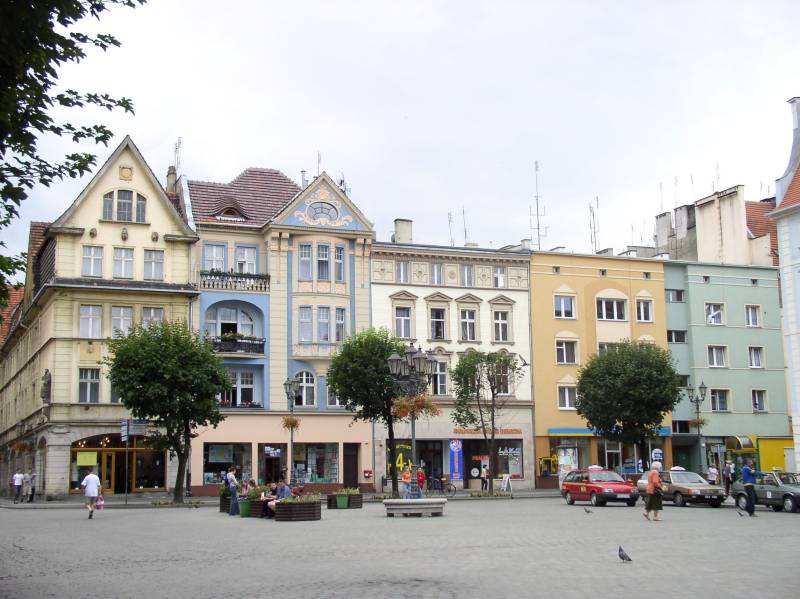 Zmień rozmiar zdjęcia na dwa razy mniejsze (400 na 300 pikseli)Foto 2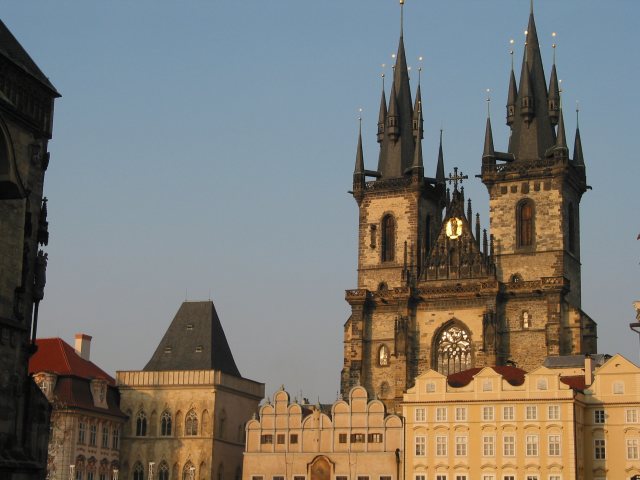 Zmień kolory w zdjęciu na czarno - białe (odcienie szarości).Foto 3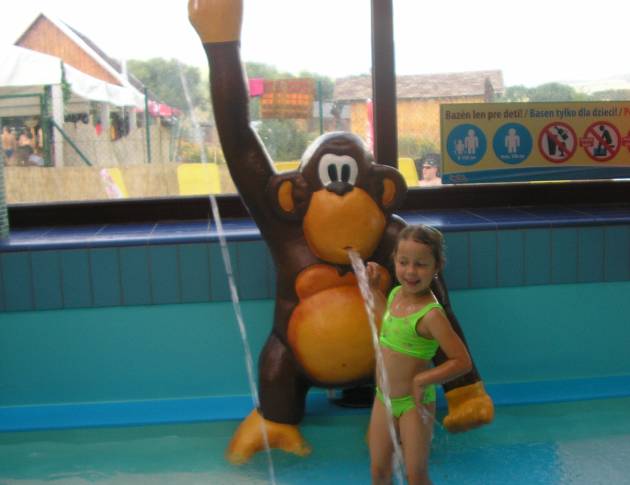 Wyostrz to zdjęcie - możesz również je trochę pomniejszyć.Foto5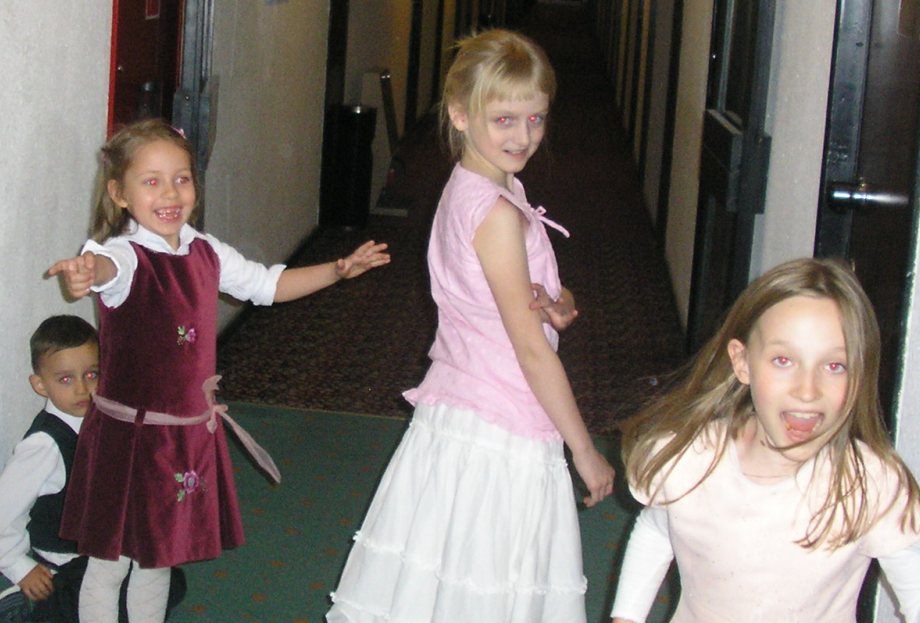 Zredukuj czerwony kolor oczu dzieci.Foto 6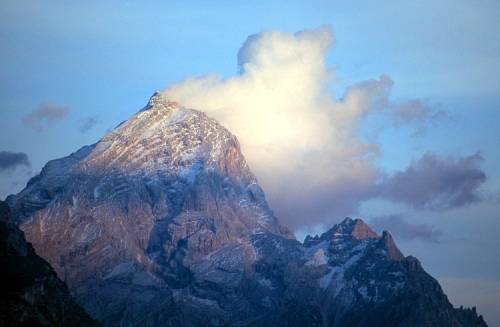 Wstaw napis na zdjęciu Antelao - Dolomity